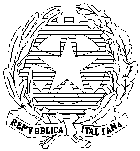 ISTITUTO  SUPERIORE "G.FERRARI"C.F.82003150024V.le Varallo, 153 BORGOSESIA (VC) Tel.: 0163/22236 Fax: 0163/200253Comunicato n. 27									OGGETTO: ATTIVITA’ ALTERNATIVA ALLA RELIGIONE CATTOLICA, ASSISTENZA.A partire da Lunedì 14 Ottobre 2019 gli alunni che non frequentano le ore di religione cattolica e che hanno scelto l’opzione “attività di studio e/o ricerca individuali con assistenza di personale docente” si recheranno in biblioteca e saranno assistiti dai seguenti docenti. Le classi all’ITI si recheranno al primo piano dell’Istituto Tecnico.Si rammenta che l’opzione “uscita dalla scuola” poteva essere scelta solo in caso di lezione alla prima o all’ultima ora. Si ricorda ai docenti che svolgono l’ora alternativa alla Religione Cattolica che dovranno partecipare agli scrutini di gennaio, giugno e settembre, proponendo una valutazione globale per gli alunni, secondo il modello scaricabile dal Sito dell’Istituto, alla voce Modulistica.Nel caso di più disponibilità per una stessa ora, il criterio per l’assegnazione è stato:Completamento cattedra per docenti con meno di 18 ore;Ore in eccedenza distribuite fra i docenti per una equa suddivisione degli impegni.LUNEDI’: MARTEDI’: MERCOLEDI’: GIOVEDI’VENERDI’: Borgosesia, 10/10/2019							Il Dirigente Scolastico										Mauro Faina1 ORA2SBProf. Piscopo2 ORA1AProf.ssa Imazio3 ORA1BProf. Piscopo4 ORA3BProf.ssa Franchi1 ORA5AProf.ssa Binelli2 ORA4SBProf. Piscopo3 ORA4CProf. Seggiaro5 ORA ITI2AProf. Scarrone2 ORA1SAProf.ssa Cavallaro3 ORA2BProf.ssa Cavallaro4 ORA1SBProf.ssa Sena2 ORA2SAProf.ssa Mariani3 ORA4BProf. Bianchi4 ORA ITI3SAProf.ssa Cavallaro5 ORA4AProf. Albertino6 ORA ITI 3SBProf.ssa Mariani